В номере: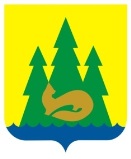 РЕШЕНИЕО внесении изменений в Устав муниципального образования «Муниципальный округ Якшур-Бодьинский район Удмуртской Республики»В соответствии с Федеральным законом от 06.10.2003 № 131-ФЗ «Об общих принципах организации местного самоуправления в Российской Федерации», Уставом муниципального образования «Муниципальный округ Якшур-Бодьинский район Удмуртской Республики», Совет депутатов муниципального образования «Муниципальный округ Якшур-Бодьинский район Удмуртской Республики» РЕШАЕТ:1. Внести в Устав муниципального образования «Муниципальный округ Якшур-Бодьинский район Удмуртской Республики», принятый решением Совета депутатов муниципального образования «Муниципальный округ Якшур-Бодьинский район Удмуртской Республики» от 16.11.2021 № 3/80 (с изменениями, внесенными решениями Совета депутатов муниципального образования «Муниципальный округ Якшур-Бодьинский район Удмуртской Республики» от 31.08.2022 № 1/296, от 25.05.2023 № 2/376) следующие изменения:статью 7 дополнить абзацем следующего содержания:«Полномочия по решению вопросов в сфере градостроительной деятельности (утверждение генеральных планов муниципального округа, правил землепользования и застройки, утверждение подготовленной на основе генеральных планов муниципального округа документации по планировке территории) осуществляется исполнительными органами Удмуртской Республики в соответствии с Законом Удмуртской Республики от 28 ноября 2014 года № 69-РЗ «О перераспределении полномочий между органами местного самоуправления муниципальных образований, образованных на территории Удмуртской Республики, и органами государственной власти Удмуртской Республики.»;2) в части 4 статьи 10 слова «избирательной комиссией» заменить словами «избирательной комиссией, организующей подготовку и проведение выборов в органы местного самоуправления, местного референдума,»;3) в части 7 статьи 24 слова «избирательной комиссии муниципального образования» заменить словами «избирательной комиссии, организующей подготовку и проведение выборов в органы местного самоуправления, местного референдума»;4) в пункте 42 статьи 26 слова «формирование избирательной комиссии муниципального образования,» исключить;5) в части 3 статьи 27 слова «избирательная комиссия муниципального образования» в соответствующем падеже заменить словами «избирательная комиссия, организующая подготовку и проведение выборов в органы местного самоуправления, местного референдума» в соответствующем падеже;6) статью 28 дополнить частью 4.1 следующего содержания:«4.1. Депутат Совета депутатов освобождается от ответственности за несоблюдение ограничений и запретов, требований о предотвращении или об урегулировании конфликта интересов и неисполнение обязанностей, установленных Федеральным законом «Об общих принципах организации местного самоуправления в Российской Федерации» и другими федеральными законами в целях противодействия коррупции, в случае, если несоблюдение таких ограничений, запретов и требований, а также неисполнение таких обязанностей признается следствием не зависящих от указанных лиц обстоятельств в порядке, предусмотренном частями 3 - 6 статьи 13 Федерального закона от 25 декабря 2008 года № 273-ФЗ «О противодействии коррупции».»;7) в статье 29: дополнить частью 6.1 следующего содержания: «6.1. Глава муниципального образования освобождается от ответственности за несоблюдение ограничений и запретов, требований о предотвращении или об урегулировании конфликта интересов и неисполнение обязанностей, установленных Федеральным законом «Об общих принципах организации местного самоуправления в Российской Федерации» и другими федеральными законами в целях противодействия коррупции, в случае, если несоблюдение таких ограничений, запретов и требований, а также неисполнение таких обязанностей признается следствием не зависящих от указанных лиц обстоятельств в порядке, предусмотренном частями 3 - 6 статьи 13 Федерального закона от 25 декабря 2008 года № 273-ФЗ «О противодействии коррупции».»;в части 9 слова «избирательная комиссия муниципального образования» в соответствующем падеже заменить словами «избирательная комиссия, организующая подготовку и проведение выборов в органы местного самоуправления, местного референдума» в соответствующем падеже;8) статью 33 изложить в следующей редакции:«Статья 33. Избирательная комиссия, организующая подготовку и проведение выборов в органы местного самоуправления, местного референдумаПорядок формирования и полномочия избирательных комиссий устанавливаются Федеральным законом от 12 июня 2002 года № 67-ФЗ «Об основных гарантиях избирательных прав и права на участие в референдуме граждан Российской Федерации» и принятым в соответствии с ним Законом Удмуртской Республики от 13 декабря 2006 года № 58-РЗ «О территориальных избирательных комиссиях в Удмуртской Республике».»;9) статью 35 изложить в следующей редакции:«Статья 35. Социальные гарантии и гарантии трудовых прав лиц, замещающих муниципальные должности1. Лицу, замещающему муниципальную должность, гарантируется:1) денежное содержание;2) ежегодный основной оплачиваемый отпуск продолжительностью, установленной Трудовым кодексом Российской Федерации;3) ежегодный дополнительный оплачиваемый отпуск за ненормированный рабочий день продолжительностью 17 календарных дней;4) пенсионное обеспечение.2. Размер денежного содержания и условия оплаты труда лица, замещающего муниципальную должность устанавливаются нормативным правовым актом Совета депутатов в соответствии с Законом Удмуртской Республики от 24 октября 2008 года № 43-РЗ «О гарантиях осуществления полномочий депутата представительного органа муниципального образования, члена выборного органа местного самоуправления, выборного должностного лица местного самоуправления в Удмуртской Республике».3. Лицо, замещавшее муниципальную должность не менее 5 лет и получавшее денежное содержание за счет средств местного бюджета, имеет право на ежемесячную доплату к страховой пенсии, назначенной в соответствии с Федеральным законом от 28 декабря 2013 года № 400-ФЗ «О страховых пенсиях» либо досрочно оформленной в соответствии с Законом Российской Федерации от 19 апреля 1991 года № 1032-1 «О занятости населения в Российской Федерации».4. Размер, порядок установления выплаты, прекращения выплаты, а также случаи неназначения выплаты ежемесячной доплаты к пенсии, предусмотренной частью 3 настоящей статьи, устанавливаются нормативным правовым актом Совета депутатов в соответствии с Законом Удмуртской Республики от 24 октября 2008 года № 43-РЗ «О гарантиях осуществления полномочий депутата представительного органа муниципального образования, члена выборного органа местного самоуправления, выборного должностного лица местного самоуправления в Удмуртской Республике».5. Финансовое обеспечение предоставления гарантий, предусмотренных настоящей статьей, осуществляется за счет средств местного бюджета.».2. Главе муниципального образования «Муниципальный округ Якшур-Бодьинский район Удмуртской Республики» направить настоящее решение на государственную регистрацию в порядке, предусмотренном Федеральным законом от 21.07.2005 № 97-ФЗ «О государственной регистрации уставов муниципальных образований».3. Настоящее решение подлежит официальному опубликованию после государственной регистрации и вступает в силу со дня официального опубликования.Председатель Совета депутатовмуниципального образования«Муниципальный округ Якшур-Бодьинский районУдмуртской Республики»                                                    С.В. ПоторочинГлава муниципального образования«Муниципальный округЯкшур-Бодьинский районУдмуртской Республики»		                                           А.В. Леконцевс. Якшур-Бодья«23» ноября 2023 года№ 2/431П О С Т А Н О В Л Е Н И Еот «20»  декабря 2023 года                                                           № 2096                                                       с. Якшур-БодьяО внесении изменений в Положение о мотивации участников проектной деятельности в муниципальном образовании «Муниципальный округ Якшур-Бодьинский район Удмуртской Республики», утвержденное постановлением Администрации муниципального образования «Муниципальный округ Якшур-Бодьинский район Удмуртской Республики» от 12.01.2023 года № 17В целях урегулирования вопросов организации поощрения участников проектной деятельности в муниципальном образовании «Муниципальный округ Якшур-Бодьинский район Удмуртской Республики», в соответствии со статьями 30, 32, частью 4 статьи 38 Устава муниципального образования «Муниципальный округ Якшур-Бодьинский район Удмуртской Республики» Администрация муниципального образования «Муниципальный округ Якшур-Бодьинский район Удмуртской Республики» ПОСТАНОВЛЯЕТ:1. Внести в Положение о мотивации участников проектной деятельности в муниципальном образовании «Муниципальный округ Якшур-Бодьинский район Удмуртской Республики» (далее – Положение), утвержденное постановлением Администрации муниципального образования «Муниципальный округ Якшур-Бодьинский район Удмуртской Республики» от 12.01.2023 года № 17, следующие изменения:1) пункт 3.2. Раздела 3 Положения изложить в новой редакции: «3.2. Материальное поощрение предусмотрено по целевой статье 0910000000 «Организация муниципального управления» (в части направления расходов по коду 62700 «Исполнение прочих обязательств муниципального образования») подраздела 0113 «Другие общегосударственные вопросы» раздела 0100 «Общегосударственные вопросы».»;2) Раздел 5 Положения изложить в новой редакции:«5. Расчёт материального поощрения 5.1. По результатам реализованного проекта материальное  поощрение распределяется между участниками проектной группы в соответствии с коэффициентом долевого участия каждого участника проектной группы в подготовке и реализации проекта. Коэффициент долевого участия предусматривает величину от 0 до 1. Каждый участник проектной группы оценивает работу всех участников с распределением коэффициентов долевого участия по форме, приведенной в таблице № 1 «Оценка участников команды проектной деятельности».                                                                                                    Таблица № 1 Оценка участников команды проектной деятельности  Наименование проекта__________________________________________Участник команды проектной деятельности  ________________________* Итоговый коэффициент долевого участия = Сумма коэффициентов долевого участия/количество участниковРезультаты проведенной оценки участников команды проектной деятельности по каждому участнику команды проектной деятельности предоставляются в Управление по развитию территории Администрации муниципального образования «Муниципальный округ Якшур-Бодьинский район Удмуртской Республики» для расчета итогового коэффициента долевого участия.                                                    5.2. На основании оценки участников команды проектной деятельности начальник Управления по развитию территории Администрации муниципального образования «Муниципальный округ Якшур-Бодьинский район Удмуртской Республики» готовит ходатайство о материальном поощрении участников команды проектной деятельности на имя Главы муниципального образования «Муниципальный округ Якшур-Бодьинский район Удмуртской Республики» по форме, в соответствии с таблицей № 2, где общий расчетный (базовый) фонд материального стимулирования исчисляется  в пределах 3% от суммы проекта, прошедшего конкурсный отбор, без учета средств бюджета муниципального образования, направленных на софинансирование. Размер общего расчетного (базового) фонда подлежит округлению до целого рубля в сторону увеличения.Таблица № 2Ходатайство о материальном поощрении участников команды проектной деятельности  Наименование проекта_______________________________________  5.3 На основании ходатайства издается распоряжение Главы муниципального образования «Муниципальный округ Якшур-Бодьинский район Удмуртской Республики» о поощрении участников проекта.». 2. Разместить настоящее постановление на официальном сайте муниципального образования «Муниципальный округ Якшур-Бодьинский район Удмуртской Республики» в информационно-телекоммуникационной сети «Интернет» и опубликовать в Вестнике правовых актов муниципального образования «Муниципальный округ Якшур-Бодьинский район Удмуртской Республики».Глава муниципального образования«Муниципальный округ Якшур-Бодьинский районУдмуртской Республики»                                                          А.В.ЛеконцевМитрофанова Татьяна Геннадьевна8(34162)4-10-04П О С Т А Н О В Л Е Н И Еот «12» декабря 2023 года                                                               № 2025с. Якшур - БодьяОб утверждении Программы профилактики нарушения обязательных требований в сфере муниципального контроля за исполнением единой теплоснабжающей организацией обязательств по строительству, реконструкции и (или) модернизации объектов теплоснабжения на территории муниципального образования «Муниципальный округ Якшур-Бодьинский район Удмуртской Республики» в 2024 годуВ соответствии со статьей 44 Федерального закона от 31.07.2020 года  № 248-ФЗ «О государственном контроле (надзоре) и муниципальном контроле в Российской Федерации», руководствуясь постановлением Правительства Российской Федерации от 25.06.2021 года № 990 «Об утверждении Правил разработки и утверждения контрольными (надзорными) органами программы профилактики рисков причинения вреда (ущерба) охраняемым законом ценностям», на основании статей 30, 32, части 4 статьи 38 Устава муниципального образования «Муниципальный округ Якшур-Бодьинский район Удмуртской Республики», Администрация муниципального образования «Муниципальный округ Якшур-Бодьинский район Удмуртской Республики» ПОСТАНОВЛЯЕТ:Утвердить Программу профилактики нарушения обязательных требований в сфере муниципального контроля за исполнением единой теплоснабжающей организацией обязательств по строительству, реконструкции и (или) модернизации объектов теплоснабжения на территории муниципального образования «Муниципальный округ Якшур-Бодьинский район Удмуртской Республики» в 2024 году согласно приложению к настоящему постановлению.Опубликовать настоящее постановление в Вестнике правовых актов муниципального образования «Муниципальный округ Якшур-Бодьинский район Удмуртской Республики» и разместить на официальном сайте муниципального образования «Муниципальный округ Якшур-Бодьинский район Удмуртской Республики» в информационно-телекоммуникационной сети «Интернет»: https://yakshurbodya.gosuslugi.ru.Настоящее постановление вступает в силу с момента его официального опубликования и распространяет свое действие на правоотношения,  возникшие с 01.01.2024 года.Глава муниципального образования«Муниципальный округЯкшур-Бодьинский районУдмуртской Республики»                                                           А.В. ЛеконцевАртамонова Татьяна Николаевна                                                                                                                       8(34162) 4-15-02УТВЕРЖДЕНАпостановлением Администрации муниципального образования «Муниципальный округ 
Якшур-Бодьинский район 
Удмуртской Республики»от 12.12.2023 года № 2025Программа профилактики нарушения обязательных требований в сфере муниципального контроля за исполнением единой теплоснабжающей организацией обязательств по строительству, реконструкции и (или) модернизации объектов теплоснабжения на территории муниципального образования «Муниципальный округ Якшур-Бодьинский район Удмуртской Республики» в 2024 годуОбщие положения1. Программа профилактики нарушения обязательных требований в сфере муниципального контроля за исполнением единой теплоснабжающей организацией обязательств по строительству, реконструкции и (или) модернизации объектов теплоснабжения на территории муниципального образования «Муниципальный округ Якшур-Бодьинский район Удмуртской Республики» в 2024 году (далее – Программа профилактики) разработана в соответствии с частью 2 статьи 44 Федерального закона от 31.07.2020 № 248-ФЗ «О государственном контроле (надзоре) и муниципальном контроле в Российской Федерации» (далее – Федеральный закон от 31.07.2020 № 248-ФЗ), постановлением Правительства РФ от 25.06.2021 № 990 «Об утверждении Правил разработки и утверждения контрольными (надзорными) органами программы профилактики рисков причинения вреда (ущерба) охраняемым законом ценностям» в целях организации проведения Администрацией муниципального образования «Муниципальный округ Якшур-Бодьинский район Удмуртской Республики» (далее – Администрация Якшур-Бодьинского района, орган муниципального контроля, контрольный орган) профилактики нарушений обязательных требований, установленных федеральными законами и принятыми в соответствии с ними иными нормативными правовыми актами Российской Федерации (далее – обязательные требования), предупреждения возможного нарушения подконтрольными субъектами обязательных требований и снижения рисков причинения ущерба охраняемым законом ценностям, разъяснения подконтрольным субъектам обязательных требований.2. Профилактика рисков причинения вреда (ущерба) охраняемым законом ценностям проводится в рамках осуществления муниципального контроля за исполнением единой теплоснабжающей организацией обязательств по строительству, реконструкции и (или) модернизации объектов теплоснабжения.3. Программа содержит описание текущего состояния муниципального контроля за исполнением единой теплоснабжающей организацией обязательств по строительству, реконструкции и (или) модернизации объектов теплоснабжения, проект плана мероприятий по профилактике нарушений и показатели оценки реализации Программы профилактики.Раздел 1. Анализ и оценка состояния подконтрольной сферы1.1. В соответствии с Положением о порядке осуществления муниципального контроля за исполнением единой теплоснабжающей организацией обязательств по строительству, реконструкции и (или) модернизации объектов теплоснабжения на территории муниципального образования «Муниципальный округ Якшур-Бодьинский район Удмуртской Республики», утвержденным решением Совета депутатов муниципального образования «Муниципальный округ Якшур-Бодьинский район Удмуртской Республики» от 03.02.2022 № 19/157 (далее – Положение), органом, осуществляющим муниципальный контроль за исполнением единой теплоснабжающей организацией обязательств по строительству, реконструкции и (или) модернизации объектов теплоснабжения в границах муниципального образования, является Администрация муниципального образования «Муниципальный округ Якшур-Бодьинский район Удмуртской Республики».В 2023 году в адрес органа муниципального контроля не поступило ни одного обращения и (или) жалобы от контролируемого лица и (или) его представителя.Раздел 2. Цели и задачи Программы профилактики2.1. Основными целями Программы профилактики являются:- устранение условий, причин и факторов, способных привести к нарушениям обязательных требований и (или) причинению вреда (ущерба) охраняемым законом ценностям;- создание условий для доведения обязательных требований до контролируемых лиц, повышение информированности о способах их соблюдения;- снижение административной нагрузки на контролируемые лица;- создание мотивации к добросовестному поведению контролируемых лиц;- снижение уровня ущерба охраняемым законом ценностям.2.2. Задачами Программы профилактики являются:- укрепление системы профилактики нарушений рисков причинения вреда (ущерба) охраняемым законом ценностям, укрепление системы профилактики нарушений обязательных требований;- выявление причин, факторов и условий, способствующих нарушениям обязательных требований, разработка мероприятий, направленных на их устранение;- повышение правосознания и правовой культуры юридических лиц, индивидуальных предпринимателей и граждан;- оценка возможной угрозы причинения, либо причинения вреда жизни, здоровью граждан, выработка и реализация профилактических мер, способствующих ее снижению;- выявление факторов угрозы причинения, либо причинения вреда жизни, здоровью граждан, причин и условий, способствующих нарушению обязательных требований, определение способов устранения или снижения угрозы.Раздел 3. Перечень профилактических мероприятий, сроки (периодичность) их проведенияРаздел 4. Показатели результативности и эффективности программы профилактики4.1. Результатом реализации Программы профилактики является предупреждение нарушений обязательных требований, соблюдение которых оценивается при осуществлении муниципального контроля.4.2. Эффективность Программы профилактики оценивается по отчетным показателям. Отчетные показатели отражаются в Программе профилактики на плановый период по итогам календарного года.4.3. Программа профилактики считается эффективной в случае, если все мероприятия, запланированные на отчетный год, выполнены в полном объеме. Если реализация Программы не отвечает вышеуказанному критерию, уровень эффективности ее реализации признается неудовлетворительным.4.4. Оценка эффективности реализации программы по итогам года осуществляется по следующим показателям:4.5. Для оценки эффективности и результативности программы используются следующие показатели:П О С Т А Н О В Л Е Н И Еот «23»  декабря   2023 года                                                               № 2109с. Якшур-БодьяО внесении изменений в  Порядок уведомления представителя нанимателя (работодателя) о фактах обращения в целях склонения муниципального служащего Администрации муниципального образования «Муниципальный округ Якшур-Бодьинский район Удмуртской Республики» к совершению коррупционных правонарушений и организации проверки сведений, содержащихся в уведомленииВ целях реализации части 5 статьи 9 Федерального закона от 25 декабря 2008 года № 273-ФЗ «О противодействии коррупции»,  согласно статей 30, 32, части 4 статьи 38 Устава муниципального образования «Муниципальный округ Якшур-Бодьинский район Удмуртской Республики», Администрация муниципального образования «Муниципальный округ Якшур-Бодьинский район Удмуртской Республики» ПОСТАНОВЛЯЕТ: Внести изменения в Порядок уведомления представителя нанимателя (работодателя) о фактах обращения в целях склонения муниципального служащего Администрации муниципального образования «Муниципальный округ Якшур-Бодьинский район Удмуртской Республики» к совершению коррупционных правонарушений и организации проверки сведений, содержащихся в уведомлении (далее – Порядок), утвержденный постановлением Администрации муниципального образования «Муниципальный округ Якшур-Бодьинский район Удмуртской Республики» от 27 июня 2023 года № 977, изложив пункт 1 в следующей редакции:«1. В соответствии со статьей 9 Федерального закона от 25 декабря 2008 г. № 273-ФЗ «О противодействии коррупции» муниципальный служащий Администрации муниципального образования «Муниципальный округ Якшур-Бодьинский район Удмуртской Республики» (далее - муниципальный служащий) обязан уведомлять Главу муниципального образования «Муниципальный округ Якшур-Бодьинский район Удмуртской Республики» (далее – Глава) муниципального образования, органы прокуратуры и другие государственные органы обо всех случаях обращения к нему каких-либо лиц, в целях склонения его к совершению коррупционных правонарушений.».2.   Опубликовать настоящее постановление в Вестнике правовых актов муниципального образования «Муниципальный округ Якшур-Бодьинский район Удмуртской Республики» и разместить на официальном сайте муниципального образования «Муниципальный округ Якшур-Бодьинский район Удмуртской Республики»  в информационно-телекоммуникационой сети «Интернет».Глава муниципального образования «Муниципальный округ Якшур-Бодьинский районУдмуртской Республики»                                                           А.В.ЛеконцевБендер Ирина Александровна(34162) 4-16-97П О С Т А Н О В Л Е Н И Еот «20» декабря 2023 года                                                               № 2111с. Якшур-БодьяО внесении изменений в Положение о порядке применения взысканий за несоблюдение муниципальными служащими Администрации муниципального образования «Муниципальный округ Якшур-Бодьинский район Удмуртской Республики» ограничений и запретов, требований о предотвращении или об урегулировании конфликта интересов и неисполнении обязанностей, установленных в целях противодействия коррупцииВ целях урегулирования порядка применения взысканий за несоблюдение муниципальным служащим ограничений и запретов, требований о предотвращении или об урегулировании конфликта интересов и неисполнение обязанностей, установленных в целях противодействия коррупции, в соответствии с Федеральным законом от 06.10.2003 № 131-ФЗ «Об общих принципах организации местного самоуправления в Российской Федерации», Федеральным законом  от 02.03.2007 № 25-ФЗ «О муниципальной службе в Российской Федерации», Федеральным законом от 25.12.2008 № 273-ФЗ  «О противодействии коррупции», Законом Удмуртской Республики от 20.03.2008 № 10-РЗ «О муниципальной службе в Удмуртской Республике»,  согласно статей 30, 32, части 4 статьи 38 Устава муниципального образования «Муниципальный округ Якшур-Бодьинский район Удмуртской Республики», Администрация муниципального образования «Муниципальный округ Якшур-Бодьинский район Удмуртской Республики» ПОСТАНОВЛЯЕТ: Внести изменения в пункт 4 Положения о порядке применения взысканий за несоблюдение муниципальными служащими Администрации муниципального образования «Муниципальным округ Якшур-Бодьинский район Удмуртской Республики» ограничений и запретов, требований о предотвращении или об урегулировании конфликта интересов и неисполнении обязанностей, установленных в целях противодействия коррупции, утвержденное постановлением Администрации муниципального образования «Муниципальный округ Якшур-Бодьинский район Удмуртской Республики» от 27.06.2023 № 976, дополнив пунктом 4.1 следующего содержания:«4.1. В случае увольнения муниципального служащего в отношении которого было принято  решение об осуществлении проверки достоверности и полноты представленных им сведений о доходах, об имуществе и обязательствах имущественного характера, и (или) соблюдения ограничений и запретов, требований о предотвращении или об урегулировании конфликта интересов, и (или) исполнения обязанностей, установленных в целях противодействия коррупции, после завершения такой проверки и до принятия решения о применении к нему взыскания  за совершенное  коррупционное правонарушение лицу, принявшему решение об осуществлении такой проверки, предоставляется доклад  о невозможности привлечения указанного проверяемого лица к ответственности за совершение коррупционного правонарушения либо доклад о невозможности завершения такой проверки  в отношении указанного проверяемого лица.Материалы, полученные соответственно после завершения проверки, и в ходе ее осуществления в трехдневный срок после увольнения проверяемого лица, направляются лицом, принявшим решение об осуществлении такой проверки, в органы прокуратуры Российской Федерации.». 2.   Опубликовать настоящее постановление в Вестнике правовых актов муниципального образования «Муниципальный округ Якшур-Бодьинский район Удмуртской Республики» и разместить на официальном сайте муниципального образования «Муниципальный округ Якшур-Бодьинский район Удмуртской Республики»  в информационно-телекоммуникационой сети «Интернет».Глава муниципального образования«Муниципальный округ Якшур-Бодьинский районУдмуртской Республики»                                                           А.В.ЛеконцевБендер Ирина Александровна(34162) 4-16-97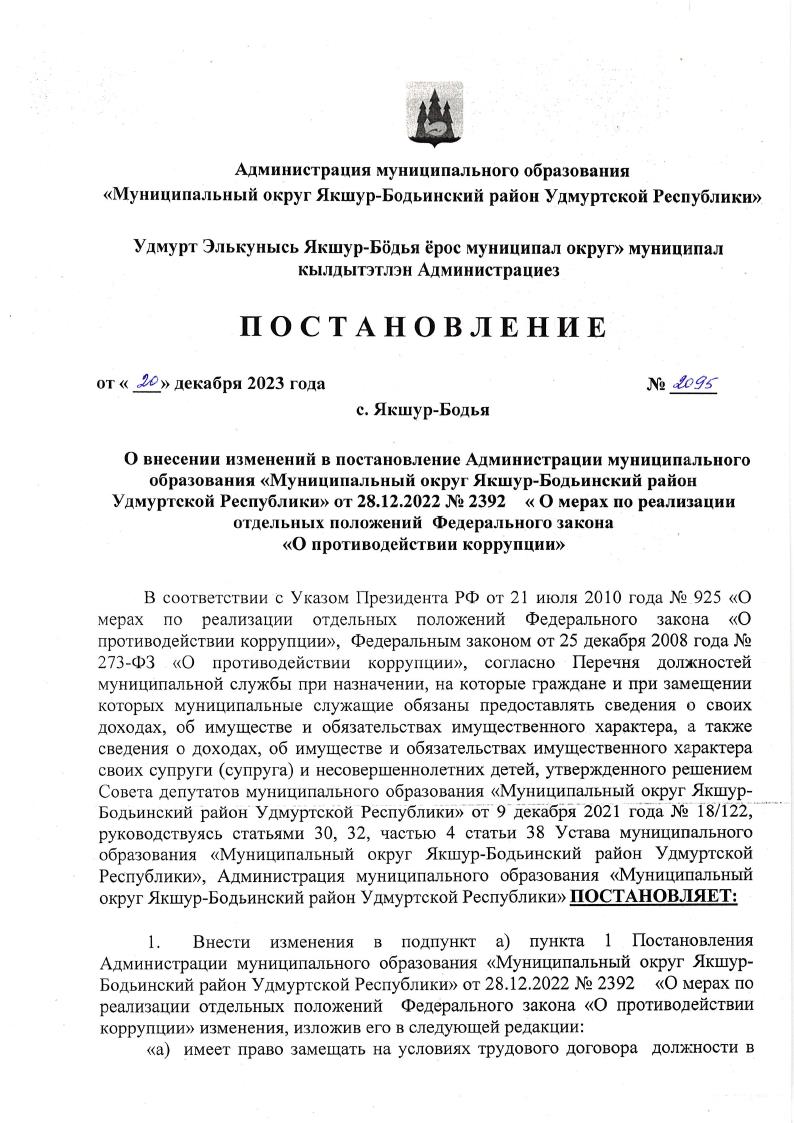 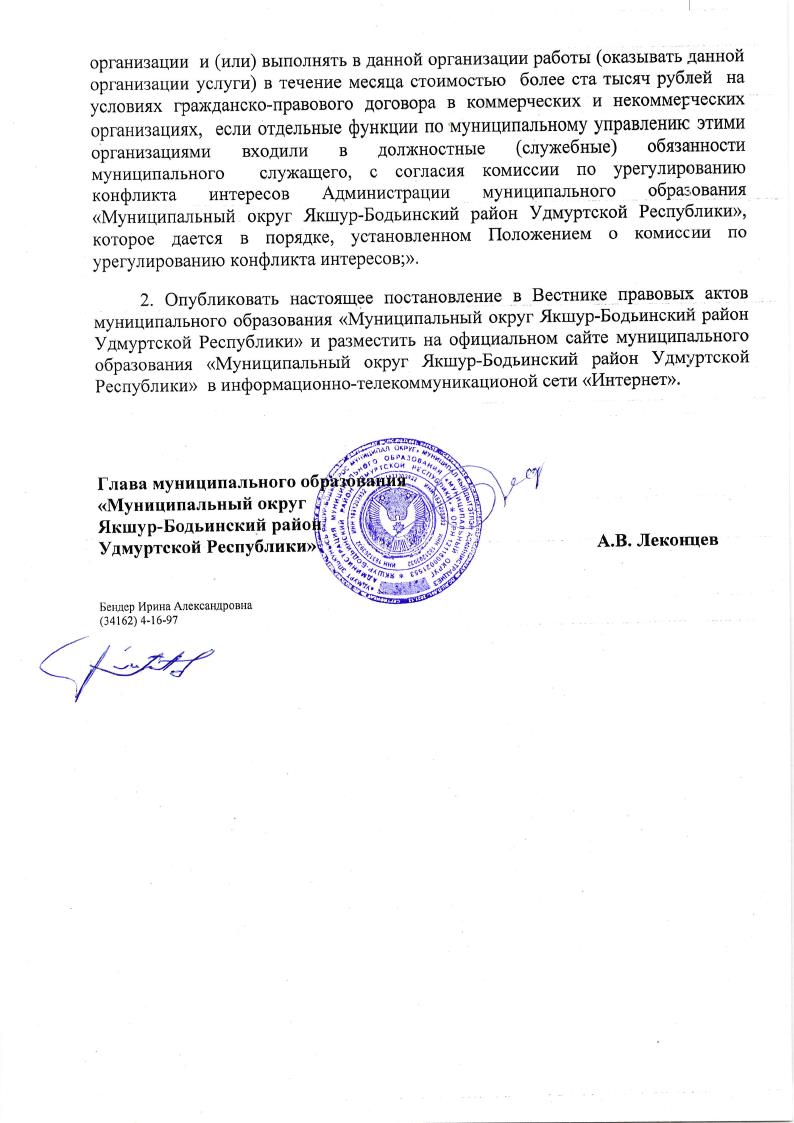 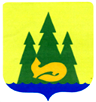 П О С Т А Н О В Л Е Н И Еот «13» декабря 2023 года                                                                № 2034с. Якшур - БодьяОб утверждении Программы профилактики рисков причинения вреда (ущерба) охраняемым законом ценностям при осуществлении муниципального  контроля  на автомобильном транспорте и в дорожном хозяйстве в границах населенных пунктов муниципального образования «Муниципальный округ Якшур-Бодьинский район Удмуртской Республики» в 2024 году В соответствии со статьей 44 Федерального закона от 31.07.2020 года  № 248-ФЗ «О государственном контроле (надзоре) и муниципальном контроле в Российской Федерации», руководствуясь постановлением Правительства Российской Федерации от 25.06.2021 года № 990 «Об утверждении Правил разработки и утверждения контрольными (надзорными) органами программы профилактики рисков причинения вреда (ущерба) охраняемым законом ценностям», на основании статей 30, 32, части 4 статьи 38 Устава муниципального образования «Муниципальный округ Якшур-Бодьинский район Удмуртской Республики», Администрация муниципального образования «Муниципальный округ Якшур-Бодьинский район Удмуртской Республики» ПОСТАНОВЛЯЕТ:Утвердить Программу профилактики рисков причинения вреда (ущерба) охраняемым законом ценностям при осуществлении муниципального  контроля  на автомобильном транспорте и в дорожном хозяйстве в границах населенных пунктов муниципального образования «Муниципальный округ Якшур-Бодьинский район Удмуртской Республики» в 2024 году в соответствии с приложением к настоящему постановлению. Опубликовать настоящее постановление в Вестнике правовых актов муниципального образования «Муниципальный округ Якшур-Бодьинский район Удмуртской Республики» и разместить на официальном сайте муниципального образования «Муниципальный округ Якшур-Бодьинский район Удмуртской Республики» в информационно-телекоммуникационной сети «Интернет»: https://yakshurbodya.gosuslugi.ru.Настоящее постановление вступает в силу с момента его официального опубликования и распространяет свое действие на правоотношения,  возникшие с 01.01.2024 года.Глава муниципального образования«Муниципальный округЯкшур-Бодьинский районУдмуртской Республики»                                                          А.В. ЛеконцевАртамонова Татьяна Николаевна                                                                                                                     8(34162) 4-15-02Утверждена  постановлением  Администрации муниципального образования «Муниципальный округЯкшур-Бодьинский районУдмуртской Республики»  от «13» декабря 2023 года № 2034Программа профилактики рисков причинения вреда (ущерба) охраняемым законом ценностям при осуществлении муниципального  контроля  на автомобильном транспорте и в дорожном хозяйстве в границах населенных пунктов муниципального образования «Муниципальный округ Якшур-Бодьинский район Удмуртской Республики» в 2024 году1. Анализ текущего состояния осуществления муниципального контроля на автомобильном транспорте и в дорожном хозяйстве, описание текущего развития профилактической деятельности контрольного органа, характеристика проблем, на решение которых направлена программа профилактики1. Программа профилактики рисков причинения вреда (ущерба) охраняемым законом ценностям при осуществлении муниципального контроля на автомобильном транспорте и в дорожном хозяйстве в границах населенных пунктов муниципального образования «Муниципальный округ Якшур-Бодьинский район Удмуртской Республики» (далее – программа профилактики) представляет собой систему мероприятий, направленных на снижение уровня допускаемых физическими лицами, юридическими лицами, индивидуальными предпринимателями, нарушений законодательства.2. В зависимости от объекта, в отношении которого осуществляется муниципальный контроль на автомобильном транспорте и в дорожном хозяйстве, выделяются следующие типы контролируемых лиц:- физические лица, юридические лица, индивидуальные предприниматели, осуществляющие деятельность в области автомобильных дорог и дорожной деятельности, установленных в отношении автомобильных дорог;- физические лица, юридические лица, индивидуальные предприниматели, осуществляющие деятельность в области перевозок по муниципальным маршрутам регулярных перевозок.3. Профилактическое сопровождение контролируемых лиц в текущем периоде направлено на:- ежемесячный мониторинг и актуализацию перечня нормативных правовых актов, соблюдение которых оценивается в ходе контрольных мероприятий;- информирование о результатах проверок и принятых контролируемыми лицами мерах по устранению выявленных нарушений; - обсуждение правоприменительной практики за соблюдением контролируемыми лицами требований законодательства.4. По результатам контрольных мероприятий, проведенных в текущем периоде, наиболее значимыми проблемами являются несоблюдение юридическими лицами, индивидуальными предпринимателями требований законодательства, в части содержания автомобильных дорог и осуществления пассажирских перевозок.5. Описание ключевых наиболее значимых рисков.Вероятность нарушения юридическими лицами, индивидуальными предпринимателями, установленных требований законодательства в сфере автомобильного транспорта и дорожного хозяйства.6. Описание текущей и ожидаемой тенденций, которые могут оказать воздействие на состояние подконтрольной сферы.Совершенствование нормативной правовой базы в области осуществления деятельности муниципального контроля на автомобильном транспорте и в дорожном хозяйстве, в том числе исключение избыточных, дублирующих устаревших обязательных требований, дифференциация обязательных требований, ужесточение санкций по отдельным правонарушениям может способствовать снижению количества правонарушений в сфере муниципального контроля в сфере автомобильного транспорта и дорожного хозяйства.2. Цели и задачи реализации программы профилактики1. Целями реализации программы профилактики являются:1) Устранение причин, факторов и условий, способствующих причинению или возможному причинению вреда охраняемым законом ценностям и нарушению обязательных требований, снижение рисков их возникновения.2)  Повышение эффективности защиты прав граждан.3) Повышение результативности и эффективности контрольной деятельности в сфере муниципального контроля на автомобильном транспорте и в дорожном хозяйстве.4) Мотивация к соблюдению физическими лицами, юридическими лицами и индивидуальными предпринимателями обязательных требований и сокращение количества нарушений обязательных требований.2. Для достижения целей необходимо решение следующих задач: 1) Предотвращение рисков причинения вреда (ущерба) охраняемым законом ценностям.2. Проведение профилактических мероприятий, направленных на предотвращение причинения вреда охраняемым законом ценностям.3) Информирование, консультирование контролируемых лиц с использованием информационно – телекоммуникационных технологий.4) Обеспечение доступности информации об обязательных требованиях и необходимых мерах по их исполнению.5) Определение перечня видов и сбор статистических данных, необходимых для организации профилактической работы.3. Перечень профилактических мероприятий, сроки (периодичность) их проведения Таблица 14. Показатель результативности и эффективности программы профилактики рисков причинения вреда4.1. Для оценки мероприятий по профилактике нарушений и в целом программы профилактики по итогам календарного года, с учетом достижения целей программы профилактики, соблюдение которых оценивается при проведении муниципального контроля устанавливаются следующие показатели:1) доля профилактических мероприятий в объеме контрольных мероприятий, %;2) доля устраненных нарушений обязательных требований законодательства в общем количестве выявленных нарушений, %.4.2. Отчетным периодом для определения значений показателей является календарный год.Результаты оценки фактических (достигнутых) значений показателей включаются в ежегодные доклады об осуществлении муниципального контроля.________________________________________________________________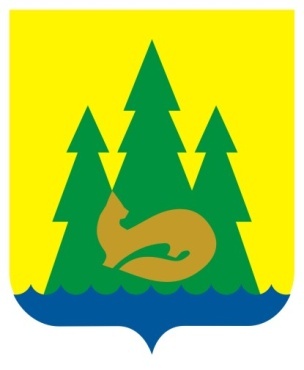 ВЕСТНИКправовыхАктовмуниципального образования«Муниципальный округЯкшур-Бодьинский районУдмуртской Республики»2023 год20 декабря  № 78ВЕСТНИКправовыхАктовмуниципального образования«Муниципальный округЯкшур-Бодьинский районУдмуртской Республики»1Решение Совета депутатов муниципального образования «Муниципальный округ Якшур-Бодьинский район Удмуртской Республики» №2/431 от 23.11.2023 «О внесении изменений в Устав муниципального образования «Муниципальный округ Якшур-Бодьинский район Удмуртской Республики».3-62Постановление Администрации муниципального образования «Муниципальный округ Якшур-Бодьинский район Удмуртской Республики» 20 декабря 2023 №2096 «О внесении изменений в Положение о мотивации участников проектной деятельности в муниципальном образовании «Муниципальный округ Якшур-Бодьинский район Удмуртской Республики», утвержденное постановлением Администрации муниципального образования «Муниципальный округ Якшур-Бодьинский район Удмуртской Республики» от 12.01.2023 года № 17.7-103Постановление Администрации муниципального образования «Муниципальный округ Якшур-Бодьинский район Удмуртской Республики» 12 декабря 2023 №2025 «Об утверждении Программы профилактики нарушения обязательных требований в сфере муниципального контроля за исполнением единой теплоснабжающей организацией обязательств по строительству, реконструкции и (или) модернизации объектов теплоснабжения на территории муниципального образования «Муниципальный округ Якшур-Бодьинский район Удмуртской Республики» в 2024 году.11-184Постановление Администрации муниципального образования «Муниципальный округ Якшур-Бодьинский район Удмуртской Республики» от 20.12.2023 №2109 «О внесении изменений в  Порядок уведомления представителя нанимателя (работодателя) о фактах обращения в целях склонения муниципального служащего Администрации муниципального образования «Муниципальный округ Якшур-Бодьинский район Удмуртской Республики» к совершению коррупционных правонарушений и организации проверки сведений, содержащихся в уведомлении».19-205Постановление Администрации муниципального образования «Муниципальный округ Якшур-Бодьинский район Удмуртской Республики» от 20.12.2023 №2111 «О внесении изменений в Положение о порядке применения взысканий за несоблюдение муниципальными служащими Администрации муниципального образования «Муниципальный округ Якшур-Бодьинский район Удмуртской Республики» ограничений и запретов, требований о предотвращении или об урегулировании конфликта интересов и неисполнении обязанностей, установленных в целях противодействия коррупции».21-226Постановление Администрации муниципального образования «Муниципальный округ Якшур-Бодьинский район Удмуртской Республики» от 20.12.2023 №2095 "О внесении изменений в постановление Администрация муниципального образования «Муниципальный округ Якшур-Бодьинский район Удмуртской Республики» от 28.12.2022 №2392 "О мерах по реализации отдельных положений Федерального закона "О противодействии коррупции."23-247Постановление Администрации муниципального образования «Муниципальный округ Якшур-Бодьинский район Удмуртской Республики» от 13.12.2023 №2034 «Об утверждении Программы профилактики рисков причинения вреда (ущерба) охраняемым законом ценностям при осуществлении муниципального  контроля  на автомобильном транспорте и в дорожном хозяйстве в границах населенных пунктов муниципального образования «Муниципальный округ Якшур-Бодьинский район Удмуртской Республики» в 2024 году.25-31Совет депутатов муниципального образования «Муниципальный округ Якшур-Бодьинский район Удмуртской Республики»«Удмурт Элькунысь Якшур-Бӧдья ёрос муниципал округ» муниципал кылдытэтысь депутатъёслэн Кенешсы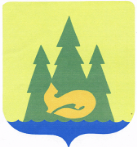 Администрация муниципального образования «Муниципальный округ Якшур-Бодьинский район Удмуртской Республики»Администрация муниципального образования «Муниципальный округ Якшур-Бодьинский район Удмуртской Республики»Администрация муниципального образования «Муниципальный округ Якшур-Бодьинский район Удмуртской Республики»«Удмурт Элькунысь Якшур-Бӧдья ёрос муниципал округ» муниципал кылдытэтлэн Администрациез«Удмурт Элькунысь Якшур-Бӧдья ёрос муниципал округ» муниципал кылдытэтлэн Администрациез«Удмурт Элькунысь Якшур-Бӧдья ёрос муниципал округ» муниципал кылдытэтлэн АдминистрациезНаименование ролиРуководитель проекта Куратор проекта Администратор проекта Участник проекта 1 …Итоговый коэффициент долевого участия*Руководитель проекта (коэффициент долевого участия)Куратор проекта (коэффициент долевого участия)Администратор проекта (коэффициент долевого участия)Участник проекта 1 (коэффициент долевого участия)…Итого111111ПодписьРасшифровка подписи№ п/пФ.И.О.(последнее при наличии)Замещаемая должностьНаименование роли в проектеСумма проекта, руб.Общий расчетный (базовый) фонд материального поощрения, %Общий расчетный (базовый) фонд материального поощрения, руб.Коэффициент долевого участия 12345ВсегоАдминистрация муниципального образования «Муниципальный округ Якшур-Бодьинский район Удмуртской Республики»Администрация муниципального образования «Муниципальный округ Якшур-Бодьинский район Удмуртской Республики»Администрация муниципального образования «Муниципальный округ Якшур-Бодьинский район Удмуртской Республики»Администрация муниципального образования «Муниципальный округ Якшур-Бодьинский район Удмуртской Республики»«Удмурт Элькунысь Якшур-Бӧдья ёрос муниципал  округ» муниципал кылдытэтлэн Администрациез«Удмурт Элькунысь Якшур-Бӧдья ёрос муниципал  округ» муниципал кылдытэтлэн Администрациез«Удмурт Элькунысь Якшур-Бӧдья ёрос муниципал  округ» муниципал кылдытэтлэн Администрациез«Удмурт Элькунысь Якшур-Бӧдья ёрос муниципал  округ» муниципал кылдытэтлэн Администрациез№ п/п Наименование мероприятия Срок исполнения Структурное подразделение, ответственное за реализацию1. ИнформированиеПостоянно.Посредством размещения сведений, предусмотренных частью 3 статьи 46 Федерального закона от 31.07.2020 года № 248-ФЗ на официальном сайте муниципального образования в сети «Интернет» (далее – официальный сайт), в средствах массовой информации, через личные кабинеты контролируемых лиц в государственных информационных системах (при их наличии) и в иных формах.Размещенные сведения на указанном официальном сайте поддерживаются в актуальном состоянии и обновляются в срок не позднее 5 рабочих дней с момента их изменения.Отдел по строительству и жилищно-коммунальному хозяйству Администрации муниципального образования «Муниципальный округ Якшур-Бодьинский район Удмуртской Республики»2.КонсультированиеПостоянно.Осуществляется инспектором по обращениям контролируемых лиц и их представителей по вопросам, связанным с организацией и осуществлением муниципального контроля.Консультирование контролируемых лиц и их представителей осуществляется инспектором по обращениям контролируемых лиц и их представителей по вопросам, связанным с организацией и осуществлением муниципального контроля.Консультирование осуществляется без взимания платы.Консультирование может осуществляться уполномоченным инспектором по телефону, посредством видео-конференц-связи, на личном приеме, либо в ходе проведения профилактических мероприятий, контрольных мероприятий.Время консультирования не должно превышать 15 минут.Личный прием граждан проводится инспекторами. Информация о месте приема, а также об установленных для приема днях и часах размещается на официальном сайте муниципального образования.Консультирование осуществляется по следующим вопросам:1) организация и осуществление муниципального контроля за исполнением единой теплоснабжающей организацией обязательств по строительству, реконструкции и (или) модернизации объектов теплоснабжения;2) порядок осуществления профилактических, контрольных мероприятий, установленных Положением.Консультирование в письменной форме осуществляется инспектором в следующих случаях:1) контролируемым лицом представлен письменный запрос о предоставлении письменного ответа по вопросам консультирования;2) за время консультирования предоставить ответ на поставленные вопросы невозможно;3) ответ на поставленные вопросы требует дополнительного запроса сведений от органов власти или иных лиц.Контролируемое лицо вправе направить запрос о предоставлении письменного ответа в сроки, установленные Федеральным законом от 02.05.2006 № 59-ФЗ «О порядке рассмотрения обращений граждан Российской Федерации».Если поставленные во время консультирования вопросы не относятся к сфере муниципального контроля за исполнением единой теплоснабжающей организацией обязательств по строительству, реконструкции и (или) модернизации объектов теплоснабжения, даются необходимые разъяснения по обращению в соответствующие органы власти или к соответствующим должностным лицам.При проведении консультирования во время контрольных мероприятий запись о проведенной консультации отражается в акте контрольного мероприятия.В случае, если в течение календарного года поступило пять и более однотипных (по одним и тем же вопросам) обращений контролируемых лиц и их представителей, консультирование по таким обращениям осуществляется посредством размещения на официальном сайте муниципального образования письменного разъяснения, подписанного уполномоченным должностным лицом, без указания в таком разъяснении сведений, отнесенных к категории ограниченного доступа.Отдел по строительству и жилищно-коммунальному хозяйству Администрации муниципального образования «Муниципальный округ Якшур-Бодьинский район Удмуртской Республики»3.Объявление предостереженияОбъявляется контрольным органом и направляется контролируемому лицу в случае наличия у контрольного органа сведений о готовящихся нарушениях обязательных требований или признаках нарушений обязательных требований и (или) в случае отсутствия подтвержденных данных о том, что нарушение обязательных требований причинило вред (ущерб) охраняемым законом ценностям либо создало угрозу причинения вреда (ущерба) охраняемым законом ценностям.Предостережение о недопустимости нарушения обязательных требований должно содержать указание на соответствующие обязательные требования, предусматривающий их нормативный правовой акт, информацию о том, какие конкретно действия (бездействие) контролируемого лица могут привести или приводят к нарушению обязательных требований, а также предложение о принятии мер по обеспечению соблюдения данных требований. Предостережение о недопустимости нарушения обязательных требований не может содержать требование о предоставлении контролируемым лицом сведений и документов.Предостережение о недопустимости нарушения обязательных требований оформляется в порядке, установленном Федеральным законом от 31.07.2020 № 248-ФЗ, согласно типовым формам, утвержденным федеральным органом исполнительной власти, осуществляющим функции по выработке государственной политики и нормативно-правовому регулированию в области государственного контроля (надзора) и муниципального контроля.Отдел по строительству и жилищно-коммунальному хозяйству Администрации муниципального образования «Муниципальный округ Якшур-Бодьинский район Удмуртской Республики»№ п/пНаименование показателяВеличина1.Полнота информации, размещенной на официальном сайте контрольного органа в сети «Интернет» в соответствии с частью 3 статьи 46 Федерального закона от 31.07.2020 № 248-ФЗ «О государственном контроле (надзоре) и муниципальном контроле в Российской Федерации»100 %2.Удовлетворенность контролируемых лиц и их представителей консультированием контрольного (надзорного) органа100 % от числа обратившихся3.Обоснованность объявления подконтрольным субъектам предостережений о недопустимости нарушения обязательных требований100 %Показатель 60% и менее61-85%86-99%100% и болееЭффектНедопустимыйНизкийПлановыйЭффективныйАдминистрация муниципального образования «Муниципальный округ Якшур-Бодьинский район Удмуртской Республики»Администрация муниципального образования «Муниципальный округ Якшур-Бодьинский район Удмуртской Республики»Администрация муниципального образования «Муниципальный округ Якшур-Бодьинский район Удмуртской Республики»«Удмурт Элькунысь Якшур-Бӧдья ёрос муниципал  округ» муниципал кылдытэтлэн Администрациез«Удмурт Элькунысь Якшур-Бӧдья ёрос муниципал  округ» муниципал кылдытэтлэн Администрациез«Удмурт Элькунысь Якшур-Бӧдья ёрос муниципал  округ» муниципал кылдытэтлэн АдминистрациезАдминистрация муниципального образования «Муниципальный округ Якшур-Бодьинский район Удмуртской Республики»Администрация муниципального образования «Муниципальный округ Якшур-Бодьинский район Удмуртской Республики»Администрация муниципального образования «Муниципальный округ Якшур-Бодьинский район Удмуртской Республики»«Удмурт Элькунысь Якшур-Бӧдья ёрос муниципал  округ» муниципал кылдытэтлэн Администрациез«Удмурт Элькунысь Якшур-Бӧдья ёрос муниципал  округ» муниципал кылдытэтлэн Администрациез«Удмурт Элькунысь Якшур-Бӧдья ёрос муниципал  округ» муниципал кылдытэтлэн АдминистрациезАдминистрация муниципального образования «Муниципальный округ Якшур-Бодьинский район Удмуртской Республики»Администрация муниципального образования «Муниципальный округ Якшур-Бодьинский район Удмуртской Республики»Администрация муниципального образования «Муниципальный округ Якшур-Бодьинский район Удмуртской Республики»Администрация муниципального образования «Муниципальный округ Якшур-Бодьинский район Удмуртской Республики»«Удмурт Элькунысь Якшур-Бӧдья ёрос муниципал  округ» муниципал кылдытэтлэн Администрациез«Удмурт Элькунысь Якшур-Бӧдья ёрос муниципал  округ» муниципал кылдытэтлэн Администрациез«Удмурт Элькунысь Якшур-Бӧдья ёрос муниципал  округ» муниципал кылдытэтлэн Администрациез«Удмурт Элькунысь Якшур-Бӧдья ёрос муниципал  округ» муниципал кылдытэтлэн Администрациез№ п/пНаименование мероприятияСрок исполненияОтветственный исполнительИнформированиеИнформированиеИнформированиеИнформирование1Информирование физических лиц, юридических лиц, индивидуальных предпринимателей по вопросам соблюдения обязательных требований путем размещения и поддержания в актуальном состоянии на официальном сайте муниципального образования:1. Текстов нормативных правовых актов, регулирующих осуществление муниципального контроля.2. Сведений об изменениях, внесенных в нормативные правовые акты, регулирующие осуществление муниципального контроля, о сроках и порядке их вступления в силу.3. Перечней нормативных правовых актов с указанием структурных единиц этих актов, содержащих обязательные требования, оценка соблюдения которых является предметом муниципального контроля, а также информацию о мерах ответственности, применяемых при нарушении обязательных требований, с текстами в действующей редакции.1 раз в кварталОтдел по строительству и жилищно-коммунальному хозяйству Администрации муниципального образования «Муниципальный округ Якшур-Бодьинский район Удмуртской Республики» (далее – Отдел по строительству и ЖКХ)14. Программы профилактики рисков причинения вреда.не позднее 25 декабря предшествующего годаОтдел по строительству и жилищно-коммунальному хозяйству Администрации муниципального образования «Муниципальный округ Якшур-Бодьинский район Удмуртской Республики» (далее – Отдел по строительству и ЖКХ)15. Сведений о способах получения консультаций по вопросам соблюдения обязательных требований.        1 раз в годОтдел по строительству и жилищно-коммунальному хозяйству Администрации муниципального образования «Муниципальный округ Якшур-Бодьинский район Удмуртской Республики» (далее – Отдел по строительству и ЖКХ)16. Перечня сведений, которые могут запрашиваться у контролируемого лица.        1 раз в годОтдел по строительству и жилищно-коммунальному хозяйству Администрации муниципального образования «Муниципальный округ Якшур-Бодьинский район Удмуртской Республики» (далее – Отдел по строительству и ЖКХ)17. Проверочных листов.не позднее 5 рабочих дней после их утвержденияОтдел по строительству и жилищно-коммунальному хозяйству Администрации муниципального образования «Муниципальный округ Якшур-Бодьинский район Удмуртской Республики» (далее – Отдел по строительству и ЖКХ)18. Информации и сведений, выносимых на обсуждение при организации и проведении публичных мероприятий.не реже 1 раза в годОтдел по строительству и жилищно-коммунальному хозяйству Администрации муниципального образования «Муниципальный округ Якшур-Бодьинский район Удмуртской Республики» (далее – Отдел по строительству и ЖКХ)Объявление предостереженияОбъявление предостереженияОбъявление предостереженияОбъявление предостережения2Выдача контролируемому лицу предостережения о недопустимости нарушений обязательных требований
при осуществлении деятельности на автомобильном транспорте и в дорожном хозяйстве.при принятии решения должностными лицами, уполномоченными на осуществление муниципального контроляОтдел по строительству и ЖКХКонсультированиеКонсультированиеКонсультированиеКонсультирование3Консультирование осуществляется по вопросам:1. Организации и осуществления муниципального контроля.2. Порядка осуществления профилактических, контрольных мероприятий, установленных Положением о муниципальном контроле на автомобильном транспорте и в дорожном хозяйстве в границах населенных пунктов муниципального образования «Муниципальный округ Якшур-Бодьинский район Удмуртской Республики».3. Соблюдения требований региональных нормативных правовых актов, муниципальных нормативных правовых актов Администрации муниципального образования, регулирующих деятельность муниципального контроля на автомобильном транспорте и в дорожном хозяйстве.по запросу,способы консультирования: по телефону, на личном приеме, в ходе проведения контрольных и профилактических мероприятий, посредством видео-конференц-связиОтдел по строительству и ЖКХУчредитель:Совет депутатов МО«Муниципальный округ Якшур-Бодьинский район Удмуртской Республики»427100, с. Якшур-Бодья, ул. Пушиной, д. 69Тираж 50 экземпляровбесплатноПодписано в печатьРуководителем редакционного совета Поторочин С.В.20 декабря 2023 года